Załącznik nr 4 do zapytania ofertowegoWizualizacja przedmiotu zamówienia do projektu,,Zagospodarowanie placu zabaw przy Przedszkolu w Sobiesękach Drugich’’Trampolina – trampolina ziemna o średnicy 200cm i polu skoku 150cm przy zachowaniu strefy bezpieczeństwa 2m wokół trampoliny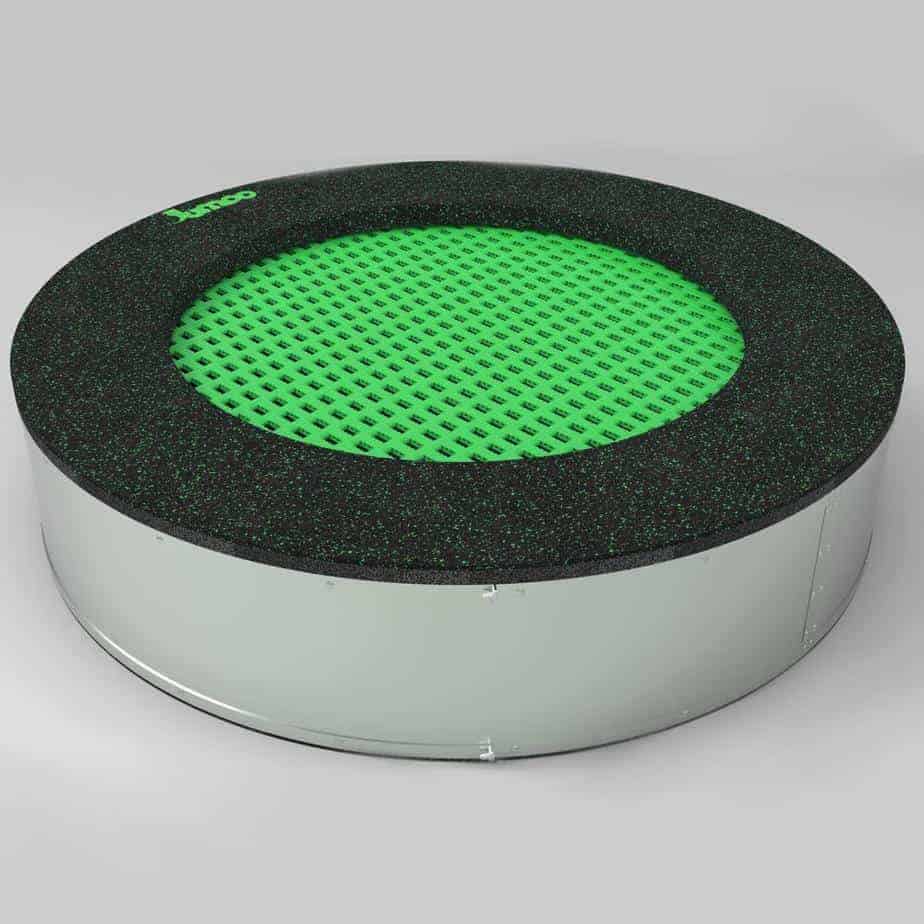 Zestaw zabawkowy - zjeżdżalnia ze ślizgiem 2,5m wykonany z drewna sosnowego impregnowane ciśnieniowo. Ślizg zjeżdżalni wykonany z atestowanego, bezpiecznego tworzywa odpornego na działanie czynników zewnętrznych (w tym promieni UV)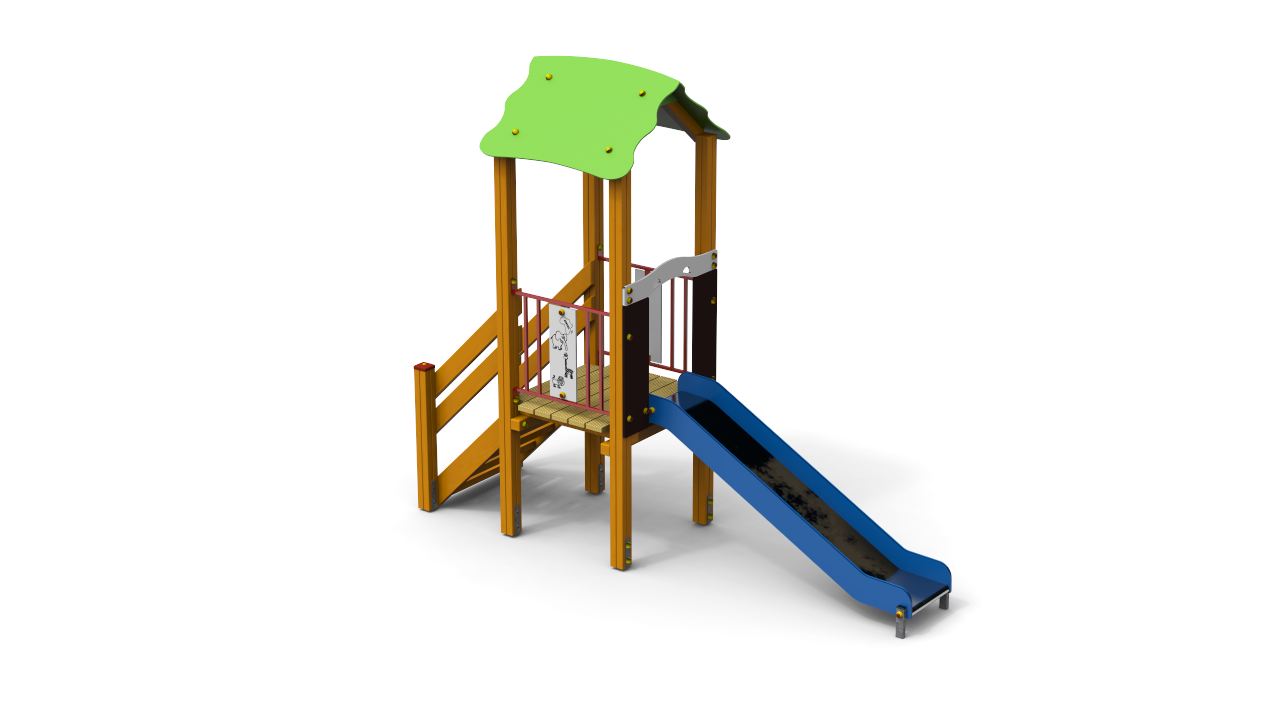 Ławki sztuk 2 bez oparcia mocowane na stałe do podłoża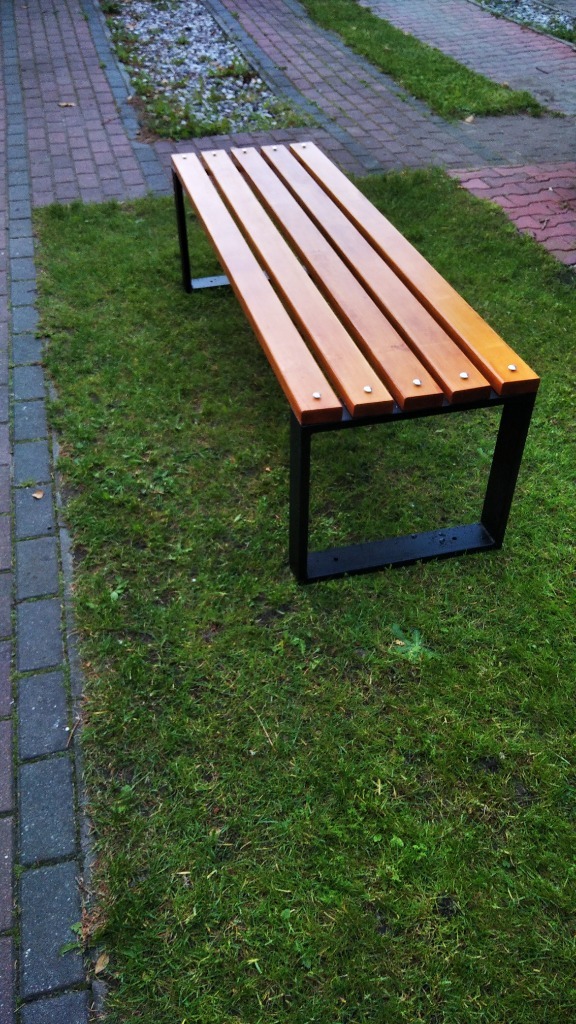 Kosz na śmieci sztuk 2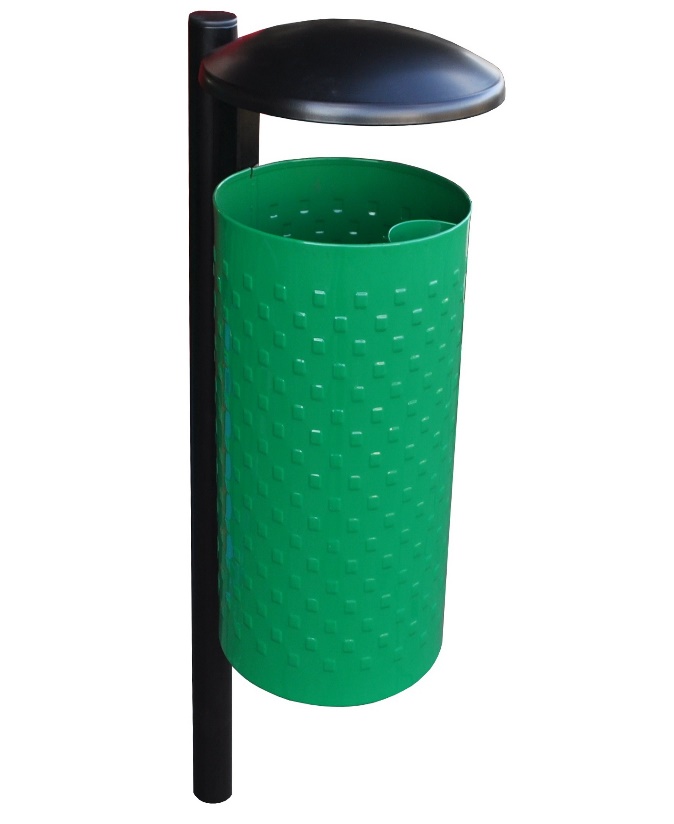 Tablica informacyjna sztuk 2